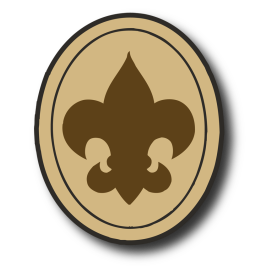 SCOUT Personal Growth Agreement Conference          Name: _____________________________Date_____________ Age: _________ School grade: ______Were you ever a Cub Scout? ( )Yes ( ) No. If so, Where? ______________________________________Did you earn the Wolf Badge? __________. A Gold Arrow? _____________. Silver Arrows? __________Did you earn the Bear Badge? __________. A Gold Arrow? _____________. Silver Arrows? __________Did you earn the Webelos Badge? ____________. What Activity Badges did you earn? __________________________________________________________________________________________________Did you earn the Arrow of Light Award? ______________. Was it presented to you? ________________Did you earn a Cub Scout Religious Award? _______. If so, which one? __________________________Why do you want to join the Boy Scouts? _______________________________________________________________________________________________________________________________________What do you expect to find in the Scouts? (Check as many as you like)( ) Camping	 	( ) Badges & Awards		( ) Uniform( ) Games		( ) Friends			( ) Chance to help people( ) Hiking		( ) Learn Skills			( ) AdventureAlso ________________________________________________________________________________Have you been a Boy Scout before ( ) Yes ( ) No If so, where? _______________________________Do you know any one who is in the Scouts? ( ) Yes ( ) NoDo you know anyone in this Troop? ( ) Yes ( ) No If so, who? ___________________________________What have they told you about the Scouts that makes you want to belong?________________________________________________________________________________________________________________________________________________________________________Has anyone told you anything about Scouts that you do not understand or want more information about? ____________________________________________________________________________________What thing do you like to do? (Check as many as you like)Play    Watch	Sports		( ) Archery	( ) Make things	( ) Go places ( )          ( )          Baseball	( ) Bicycling	( ) Models	( ) Amuse. Parks ( )          ( )          Basketball	( ) Boating	( ) Motors	( ) Historical ( )          ( )          Football	( ) Fishing	( ) Toys	( ) Beaches ( )          ( )          Golf		( ) Shooting	( ) Presents	( ) Mountains ( )          ( )          Soccer	( ) Skating	( ) Games	( ) Camping ( )          ( )          Tennis		( ) Surfing	( ) Hiking          ( ) Use items ( )          ( )          _________	( ) Swimming	( ) __________( ) ___________                     ( )          ( )          _________	( ) Track	( ) __________( ) ___________What else? _____________________________________________________________Do you like activities with:	( ) One or two people	( ) Several people				            ( ) A large group	( ) By yourselfDo you make friends easily? ( ) Yes ( ) No   How many close friends have you? _______Do you like being with: ( ) older people, ( ) younger people, ( ) people your own age.Are you good at schoolwork? ( ) Excellent ( ) Good ( ) Fair ( ) Not so goodWhat are your favorite subjects? ________________________________________________________What subjects do you not care for? ______________________________________________________Do you get along well with your teachers? ( ) Yes ( ) No Do you like most of them? ( ) Yes ( ) No. Do they seem to like you? ( ) Yes ( ) No ( ) FairIf you had your choice of joining one of several troops, which would you choose?	A troop that goes Camping ( ) 2-3 times, ( ) 4-6 times, ( ) 8-10 times yearly.	One that has ( ) little, ( ) some, ( ) lots of advancement opportunities.	One that is led by ( ) adults mainly, ( ) adults & boys, ( ) boys mainly.	One in which the uniform is worn ( ) irregularly, ( ) Fairly, ( ) sharply.	One that has ( ) small dues, low budget, not much troop equipment.   ( ) high dues to cover everything       since Dad will pay for it.   ( ) moderate dues to cover regular expenses and an ongoing      money-raising activity to buy needed equipment, awards, &  help raise money for summer camp.Do you like working for awards and recognition? ____________________________________________Do you know the physical fitness requirements? ____________________________________________What are some of the other skills needed for advancement?___________________________________________________________________________________Do you know what the first Progress award is called? ________________________________________You must meet with the Scoutmaster and show that you have lived according to the Scout _______ and ________. You must agree upon a plan and timetable for earning your next Progress Award. You can also discuss with him anything you wish about the Troop or your part in it.Have you read the Scout Oath and Law? ( ) Yes ( ) No. Do you feel that you can agreeto it’s principles? ( ) Yes ( ) No: The Scout Salute? ( ) Yes ( ) No: The Scout Handshake? ( ) Yes ( ) No. What is the Scout Motto? ____ _____________.What is the Scout Slogan? _________ ____ _________ ___________ _____________Do you know the significance of the Scout Badge? ( ) Yes ( ) NoAGREEMENT: I want to join Scout Troop 131. I will learn the Scout Oath and Law	before earning my first Progress Award. I have read it and agree to conduct	myself according to it while I am a Scout. I will try to be a good member of the	troop and will obey instructions from my leaders, attend meeting regularly, and	seek to learn the ways of the Troop. I will try to earn my Tenderfoot Progress	Award by ______ / ____ / _______.Accepted: ___________________		Signed: _____________________________Date: _____ / ___ / _______ Boy Scout Joining Requirements forScout_____________________	Date __________Date/Initials#  	Requirements1Meet the age requirements.   *Be a boy who is 11 years old,   *or one who has completed the fifth grade   *or earned the Arrow of Light Award and is at least 10 years old,     but is not yet 18 years old.2Find a Scout troop near your home.3Complete a Boy Scout application and health history signed by your parent or guardian.4Repeat the Pledge of Allegiance.5Demonstrate the Scout sign, salute, and handshake.6Demonstrate tying the square knot (a joining knot).7Understand and agree to live by the Scout Oath or Promise, Law, motto, and slogan, and the Outdoor Code.8Describe the Scout badge.9Complete the pamphlet exercises.  With your parent or guardian, complete the exercises in the pamphlet  How to Protect Your Children From Child Abuse:  A Parent’s Guide.10Participate in a Scoutmaster conference. Turn in your Boy Scout application and health history form signed by your parent  or guardian, then participate in a Scoutmaster conference.